План проведения «Единого дня профилактики правонарушений»на территории муниципального образования «Большенагаткинское сельское поселение» 21.08.2015 годаЗаместитель Главы администрацииМО «Цильнинский район», начальник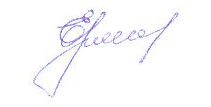 управления правового обеспечения                                                                    Т.И.ЕрмолаеваГлава МО «Цильнинский район»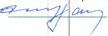 Х.В.Рамазанов07 августа  2015 года№ п/пНаименование мероприятияи место проведенияСрок исполненияИсполнителиИнформирование населения в средствах массовой информации, в информационно-телекоммуникационной сети Интернет о проведении «Единого дня профилактики правонарушений» на территории МО «Большенагаткинское сельское поселение», местах и времени проведения профилактических мероприятий (сходов граждан, приёме граждан, тематических лекций и т.д.). За неделюдо проведенияАдминистрация  МО «Большенагаткинское сельское поселение»*.Инструктаж участников «Единого дня профилактики правонарушений» на территории МО «Большенагаткинское сельское поселение» : - обсуждение предстоящих мероприятий;- создание рабочих групп;- расстановка сил и средств (здание администрации)- инструктаж о мерах личной безопасности.(Цильнинский район с. Большое Нагаткино, ул. Садовая, д.4)8.00-9.00Администрация МО «Цильнинский район», инспекция УФСИН России по Цильнинскому району*,    ОМВД России по Цильнинскому району*, КПДН и ЗП  администрации МО «Цильнинский район»  , Управление Министерства здравоохранения и социального развития Ульяновской области в Цильнинском районе,  Отдел образования  администрации МО «Цильнинский район», Отдел культуры  и организации досуга населения администрации МО «Цильнинский район», ОГИБДД ОМВД России по Цильнинскому району*,   ПЧ-49*Игровой тренинг «Как рыба в воде»(с.Крестниково-школа)09.00-10.00Отдел образования  администрации МО «Цильнинский район»,                                                               Выставки книг на правовую тематику и профилактику вредных привычек (Библиотеки населенных пунктов Б-Нагаткино,Крестниково,Степная Репьевка,Новые Тимерсяны,Малое Нагаткино)09.00-16.00 МУК « Цильнинская библиотечная система»5  Выставка детских  рисунков « Я люблю тебя,жизнь!» (с.Малое Нагаткино-школа)10.00-15.00Отдел образования  администрации МО «Цильнинский район» », КПДН и ЗП администрации МО «Цильнинский район» 6 Спортивные соревнования «Веселые старты»(Спортивные площадки-с. Норовка, Малое Нагаткино, Новые Тимерсяны, Орловка )10.00-12.00 Отдел образования администрации МО «Цильнинский район», КПДН и ЗП администрации МО «Цильнинский район», ОМВД России по Цильнинскому району*, 7Работа «горячей линии» по вопросам мер социальной поддержки9.00-12.00Управление Министерства здравоохранения и социального развития Ульяновской области в Цильнинском районе,  Комплексный центр социального обслуживания населения8Демонстрация фильма из серии «Уроки нравственности», социально – правовых роликов (толерантность, защита прав детей).( школа с.Крестниково)10.30 -11.00Отдел образования  администрации МО «Цильнинский район», ОМВД России по Цильнинскому району* 9  Беседа «Я и моя безопасность»( школа с.Б-Нагаткино) 10.00-11.00Отдел образования администрации МО «Цильнинский район», КПДН и ЗП администрации МО «Цильнинский район», ОМВД России по Цильнинскому району*,   10Беседа «Рот,дружок,не разевай-на зеленый свет шагай».(с.Крестниково-библиотека) 14.00-15.45 МУК « Цильнинская библиотечная система»,ОМВД России по Цильнинскому району*11 Беседа«Основные причины правонарушений молодежи».(с.Новые Тимерсяны-библиотека)Беседа «Профилактика правонарушений среди подростков».Демонстрация документального фильмао последствиях вредных привычек.(С.Б-Нагаткино-РДК12.00-13.30МУК « Цильнинская библиотечная система», ОМВД России по Цильнинскому району*Отдел культуры  и организации досуга населения администрации МО «Цильнинский район»12  «Закон на нашей земле»-деловая игра(с.Б-Нагаткино-районная  библиотека)11.00-12.00 Отдел культуры  и организации досуга населения администрации МО «Цильнинский район» МУК « Цильнинская библиотечная система»,13Инвентаризация субъектов малого и среднего предпринимательства по вопросам трудового законодательства  (Б-Нагаткино, Крестниково,Степная Репьевка, Норовка, Новые Тимерсяны, Малое Нагаткино)9.00-14.00Управление социально-экономического развития администрации МО «Цильнинский район»,АНО «Центр развития предпринимательства», МРИ ФНС № 2 по Ульяновской области*14Выявление правонарушений на потребительском рынке, в сфере оборота алкогольной и спиртосодержащей продукции, по выявлению мест реализации табачной продукции несовершеннолетним.(Б-Нагаткино,Крестниково,Степная Репьевка,Норовка,Новые Тимерсяны,Малое Нагаткино,Орловка,Клин,Новая Воля,Садки Солнце)9.00-18.00ОМВД России по Цильнинскому району*,администрация МО «Цильнинский район»,     добровольная дружина МО «Большенагаткинское сельское  поселение»*.15Проведение профилактических мероприятий по недопущению нарушений правил дорожного движения водителями и пешеходами.( Б-Нагаткино,Крестниково,Степная Репьевка,Норовка,Новые Тимерсяны,Малое Нагаткино,Орловка,Клин,Новая Воля,Садки Солнце) 09.00-17.00ОГИБДД ОМВД России по Цильнинскому району*, добровольная  дружина МО     «Большенагаткинское сельское  поселение»*. 16Прием граждан по личным вопросам  (администрация МО «Большенагаткинское сельское поселение»)10.00-12.00администрация МО «Цильнинский район», ,     Комплексный центр социального обслуживания населения КДНиЗП,служба судебных приставов  17Консультативная помощь гражданам по вопросам социальной поддержки населения(администрация МО «Большенагаткинское сельское поселение»)10.00-13.00Управление  Министерства здравоохранения и социального развития Ульяновской области по Цильнинскому району,* отдел опеки и попечительства МУ КЦСОН18Патронат на дому несовершеннолетних, проживающих в замещающих семьях и семьях, находящихся в социально опасном положении(Б-Нагаткино,Крестниково,Степная Репьевка,Норовка,Новые Тимерсяны,Малое Нагаткино,Орловка,Клин,Новая Воля,Садки Солнце)    11.00-14.00 отдел опеки и попечительства МУ КЦСОН Отдел образования администрации МО «Цильнинский район», КПДН и ЗП администрации МО «Цильнинский район», ОМВД России по Цильнинскому району*19 Работа с лицами, имеющими задолженность по ЖКХ( Б-Нагаткино) 10.00-17.00Администрация МО «Большенагаткинское сельское поселение»,  управляющая компания   20Посещение и инструктаж по мерам пожарной безопасности  граждан и семей, находящихся в социально опасном положении, неблагополучных и проблемных семей, лиц, состоящих на профилактических учетах в органах внутренних дел.(  Б-Нагаткино, Крестниково, Степная Репьевка, Норовка, Новые Тимерсяны, Малое Нагаткино, Орловка, Клин, Новая Воля, Садки Солнце)     09.00-17.00КПДН и ЗП администрации МО «Цильнинский район», Управление Министерства здравоохранения и социального развития Ульяновской области в Цильнинском районе*, ПЧ-49* Ульяновской области, ОМВД России по Цильнинскому району*, добровольная пожарная дружина МО «Большенагаткинское сельское  поселение»*.   21Проведение профилактического обхода участковыми уполномоченными полиции административных участков, выявление мест концентрации антиобщественных элементов, притонов для употребления наркотических средств (Б-Нагаткино,Крестниково,Степная Репьевка,Норовка,Новые Тимерсяны,Малое Нагаткино,Орловка,Клин,Новая Воля,Садки Солнце)     )10.00-18.00ОМВД России по Цильнинскому району*, администрация МО «Большенагаткинское сельское  поселение »*, добровольная дружина МО «Большенагаткинское сельское поселение»*.    22Проведение мероприятий по уничтожению мест произрастания конопли(скашивание). (Б-Нагаткино,Крестниково,Степная Репьевка,Норовка,Новые Тимерсяны,Малое Нагаткино,Орловка,Клин,Новая Воля,Садки Солнце)     )10.30-16.00администрация МО «Большенагаткинское сельское поселение»,  ОМВД России  по Цильнинскому району*23 Посещение одиноко проживающих граждан, инвалидов, семей с детьми инвалидами, участников ВОВ,  многодетных семей, беременных(Б-Нагаткино,Крестниково,Степная Репьевка,Норовка,Новые Тимерсяны,Малое Нагаткино,Орловка,Клин,Новая Воля,Садки Солнце)     ) 12.00-15.00Управление Министерства здравоохранения и социального развития Ульяновской области в Цильнинском районе, администрация МО «Большенагаткинское сельское  поселение »*, депутаты Советов депутатов поселения и района*24Проведение индивидуальных профилактических бесед с подростками, состоящими на учёте (Б-Нагаткино,Крестниково,Степная Репьевка,Норовка,Новые Тимерсяны,Малое Нагаткино,Орловка,Клин,Новая Воля,Садки Солнце)      14.00-20.00 КПДН и ЗП администрации МО «Цильнинский район»,   ОМВД России  по Цильнинскому району*25Рейд по проверке сохранности ТМЦ (   Б-Нагаткино,Крестниково,Степная Репьевка,Норовка,Новые Тимерсяны,Малое Нагаткино,Орловка,Клин,Новая Воля,Садки Солнце)      14.00-16.00ОМВД России  по Цильнинскому району* добровольная дружина МО «Большенагаткинское сельское поселение»*.    26Проведение сходов граждан с участием сотрудников правоохранительных органов  (БНагаткино,Крестниково,Степная Репьевка, Новые Тимерсяны,Малое Нагаткино)       14.00-16.00ОМВД России по Цильнинскому району*, ОГИБДД ОМВД России по Цильнинскому району*,администрация МО «Большенагаткинское сельское  поселение »*     27Подведение итогов первого и второго этапа «Единого дня профилактики правонарушений» в МО «Цильнинский район».16.00-17.00Администрация МО «Цильнинский район»  ,администрация МО «Большенагаткинское сельское  поселение »*     28Проверка мест компактного пребывания и компактного проживания иностранных граждан и лиц без гражданства, адресов массовой регистрации иностранных граждан и граждан Российской Федерации в жилых помещениях («резиновые дома (квартиры) с целью пресечения фактов нелегальной миграции и соблюдения санитарных норм проживания.  (Б-Нагаткино,Крестниково,Степная Репьевка, Норовка, Новые Тимерсяны, Малое Нагаткино ,Орловка,Клин, Новая Воля, Садки, Солнце)     17.00-22.00 ТП УФМС России по Цильнинскому району*,   ОМВД России по Цильнинскому району*,администрация МО «Большенагаткинское сельское  поселение »*   ,    добровольная дружина  МО «Большенагаткинское сельское  поселение »*     29Проведение рейдовых мероприятий в целях пресечения правонарушений, распития спиртных напитков, соблюдения требований законодательства о курении    (Б-Нагаткино,Крестниково,Степная Репьевка,Норовка,Новые Тимерсяны,Малое Нагаткино,Орловка,Клин,Новая Воля,Садки, Солнце)          17.00-22.00ОМВД России по Цильнинскому району*,       добровольная дружина МО «Большенагаткинское сельское  поселение »* 30Осуществление контроля за исполнением обязанностей, запретов и ограничений лицами, которым судом установлен административный надзор, а также лицами, осужденными к мерам наказания без изоляции от общества, имеющими ограничения,запреты и обязанности (Б-Нагаткино,Крестниково,Степная Репьевка,Норовка,Новые Тимерсяны,Малое Нагаткино,Орловка,Клин,Новая Воля,Садки ,Солнце)       21.00-23.00 инспекция УФСИН России по Цильнинскому району * , ОМВД России по Цильнинскому району* добровольная дружина МО   «Большенагаткинское сельское поселение »* 31Патрулирование улиц и посещение общественных мест с целью пресечения правонарушений связанных с нахождением несовершеннолетних в позднее время без сопровождения взрослых (Б-Нагаткино,Крестниково,Степная Репьевка,Норовка,Новые Тимерсяны,Малое Нагаткино,Орловка,Клин,Новая Воля,Садки, Солнце )     21.00-23.00ОМВД России по Цильнинскому району*, КПДН и ЗП администрации МО «Цильнинский район»,  добровольная дружина МО «Большенагаткинское сельское поселение »*  32Информирование населения о результатах проведения «Единого дня профилактики правонарушений» через средства массовой информации.В течение недели после проведенияАдминистрация МО «Цильнинский район»,  33Обобщение и представление информации о результатах проведения «Единого дня профилактики  правонарушений» на территории муниципального образования «Цильнинский района»25.08.2015Администрация МО «Цильнинский район»